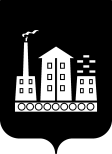 АДМИНИСТРАЦИЯГОРОДСКОГО ОКРУГА СПАССК-ДАЛЬНИЙ РАСПОРЯЖЕНИЕ27 февраля 2019г.                       г. Спасск-Дальний, Приморского края                                № 89-раОб организации деятельности универсальной ярмарки  на территории городского парка культуры и отдыха имени А.Борисова 09 марта 2019 годаВ соответствии с п. 15 ч. 1 ст. 16 Федерального закона от 06 октября 2003 года  № 131-ФЗ «Об общих принципах организации местного самоуправления в Российской Федерации», ст. 11 Федерального закона от 28 декабря 2009 года             № 381-ФЗ «Об основах государственного регулирования торговой деятельности в Российской Федерации», постановлением Администрации Приморского края от                29 сентября 2017 года № 390-па «Об утверждении Порядка организации ярмарок и продажи товаров (выполнение работ, оказание услуг) на ярмарках на территории Приморского края и требований к организации продажи товаров (выполнение работ, оказания услуг) на ярмарках на территории Приморского края»,  в целях создания условий для обеспечения жителей городского округа Спасск-Дальний услугами торговли:1. Отделу муниципального заказа и потребительского рынка управления  экономики и муниципального заказа Администрации городского округа Спасск-Дальний (Скажутин):1.1 организовать 09 марта 2019 года проведение универсальной ярмарки, имеющей временный характер, на территории парка культуры и отдыха имени                 А. Борисова, в связи с проведением городского праздничного мероприятия «Прощай, Масленица!» (далее - ярмарка);1.2 привлечь к участию в ярмарке предприятия торговли и общественного питания различных форм собственности;1.3  подготовить и выдать разрешения руководителям предприятий торговли и общественного питания на право торгового обслуживания населения в день проведения ярмарки (приложение № 1);1.4 запланировать количество участников ярмарки – 12 человек;1.5 установить режим работы ярмарки 09 марта 2019 года с 11.00 до             18.00 часов;1.6 определить размер платы за предоставление оборудованных торговых мест на ярмарке согласно постановлению Администрации городского округа Спасск-Дальний от 09 июля 2018г. № 245-па «Об утверждении платы за предоставление места на праздничных ярмарках и других мероприятиях, проводимых на территории городского округа Спасск-Дальний, Муниципальному унитарному предприятию «Городской рынок» г. Спасска-Дальнего»;1.7 обеспечить соблюдение требований законодательства Российской Федерации о защите прав потребителей, законодательства Российской Федерации в области обеспечения санитарно-эпидемиологического благополучия населения, законодательства Российской Федерации в области охраны окружающей среды, законодательства Российской Федерации о пожарной безопасности и других  требований, установленных законодательством Российской Федерации и Приморского края;           1.8 уведомить в письменной форме межмуниципальный отдел МВД России «Спасский»  о дате, месте проведения ярмарки и режиме ее работы в целях обеспечения антитеррористической безопасности и соблюдения общественного порядка во время проведения ярмарки;          1.9 разместить информацию о проводимой ярмарке в средствах массовой информации.          2. Отделу культуры Администрации городского округа Спасск-Дальний (Тимошенко) организовать культурно-развлекательное сопровождение ярмарки.          3. Администратором ярмарки назначить МУП «Городской рынок» г. Спасска-Дальнего (Бессонов).          4. Администратору ярмарки:  4.1 разместить участников ярмарки в соответствии с планом мероприятий по организации ярмарки и продажи товаров на ней, обеспечить им возможность подключения к электропитанию;  4.2 обеспечить соблюдение ассортимента реализуемых товаров и режима работы ярмарки, определенных организатором ярмарки;  4.3 решать спорные вопросы, возникающие у покупателей и участников ярмарки;          4.4 обеспечить оснащение места проведения ярмарки контейнерами для сбора мусора, своевременную уборку прилегающей территории и вывоз мусора после завершения рабочего дня ярмарки;  4.5 принимать плату за торговые места на ярмарке с обязательной выдачей документа, подтверждающего факт оплаты;  4.6 решать вопросы оказания участникам ярмарки услуг, связанных с обеспечением торговли (уборка территории, проведение ветеринарно-санитарной экспертизы и других услуг, определенных организатором ярмарки).5. Участники ярмарки должны иметь документы, предусмотренные нормативными правовыми актами,  регулирующими торговую деятельность, в том числе:5.1 в случаях, установленных законодательством Российской Федерации, товарно-сопроводительные документы, а также документы, подтверждающие соответствие товаров установленным требованиям (сертификат или декларация о соответствии либо их заверенные копии);5.2 в случаях, установленных законодательством Российской Федерации, положительное заключение государственной лаборатории ветеринарно-санитарной экспертизы или подразделения государственного ветеринарного надзора;
          5.3 в случаях, установленных законодательством Российской Федерации, документы, подтверждающие происхождение реализуемой продукции;5.4 в случаях, установленных законодательством Российской Федерации, личную медицинскую книжку продавца с отметкой о прохождении медицинского осмотра;5.5  ассортиментного перечня основных товаров, предлагаемых к реализации на ярмарке, согласованный с Территориальным отделом Федеральной службы по надзору в сфере защиты прав потребителей и благополучия человека по Приморскому краю в г. Спасске-Дальнем;          5.6 документы, подтверждающие трудовые  или гражданско-правовые отношения продавца с участником ярмарки, либо их заверенные копии;
          5.7  документ, подтверждающий оплату торгового места (в случае, если плата взималась);  5.8  документы, удостоверяющие личность участника ярмарки (для граждан), копии свидетельства о регистрации юридического лица или индивидуального предпринимателя (для юридических лиц и индивидуальных предпринимателей);   5.9 при продаже товаров с использованием средств измерений  (весы, гири, мерные емкости, метры и др.), обеспечить соответствие применяемых средств измерений метрологическим правилам и нормам, принятым в Российской Федерации;          5.10 разрешение на участие в торговле на ярмарке, выданное Администрацией городского округа Спасск-Дальний.           6. Продавец сохраняет документы, указанные в пункте 5, в течение всего срока осуществления деятельности по продаже товаров (выполнению работ, оказанию услуг) на ярмарке и предъявляет их по требованию организатора ярмарки и покупателей в случаях, предусмотренных законодательством Российской Федерации.  7. Запрещается продажа на ярмарке:товаров, реализация которых запрещена или ограничена действующим законодательством Российской Федерации;пищевых продуктов домашнего изготовления;пищевых продуктов с истекшими сроками годности;пищевых продуктов без соблюдения температурных режимов их реализации.          8. Утвердить ассортиментный перечень основных товаров, предлагаемых к реализации на ярмарке (приложение № 2).9. Рекомендовать межмуниципальному отделу МВД России «Спасский» (Ягодинец):9.1 обеспечить охрану общественного порядка в период проведения ярмарки;9.2 принимать меры к пресечению стихийной торговли в период проведения ярмарки;9.3 обеспечить беспрепятственный проезд автотранспорта участников ярмарки к месту проведения ярмарки при предъявлении разрешения на право торгового обслуживания населения в день проведения ярмарки, выданного в соответствии с п.1.3 настоящего распоряжения.10. Административному управлению Администрации городского округа Спасск-Дальний (Моняк) разместить настоящее распоряжение на официальном сайте городского округа Спасск-Дальний.11. Контроль за исполнением настоящего распоряжения возложить на начальника управления экономики и муниципального заказа Г.К. Бегункова.Глава  городского округа Спасск-Дальний			    	                   В.В. КвонПриложение № 1к распоряжению  Администрациигородского округа Спасск-Дальнийот 27 февраля 2019г.№ 89-ра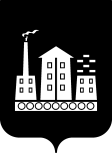 Разрешение №_____ на участие в торговле на ярмарке09 марта 2019 г.ВЫДАНО_______________________________________________________________________(Ф.И.О. гражданина, наименование организации, предприятия, ФИО индивидуального предпринимателя)МЕСТО  ПРОВЕДЕНИЯ  ЯРМАРКИ______________________________________________________________________________________________________________________________АССОРТИМЕНТ___________________________________________________________________________________________________________________________________________________________________________________		_______________	____________________(Должность лица, подписавшего разрешение)			(подпись)				(ФИО)                                 М.П.Приложение № 2к распоряжению  Администрациигородского округа Спасск-Дальнийот 27 февраля 2019г.№ 89-раАссортиментный перечень основных товаров, предлагаемых к реализации на универсальной ярмарке на территории городского паркакультуры и отдыха имени А. Борисова 09 марта 2019 года1. Шашлыки, плов2. Кондитерские изделия, за исключением кремовых изделий и изделий с творогом3. Кулинарные изделия, за исключением изделий из рубленного мяса и салатов4. Чай, кофе, соки, воды, безалкогольные напитки 5. Воздушная кукуруза «попкорн»6. Сладкая вата7. Сувениры, игрушки, воздушные шары и иные непродовольственные товары              АДМИНИСТРАЦИЯ     ГОРОДСКОГО ОКРУГА  СПАССК-ДАЛЬНИЙул. Борисова, . Спасск-Дальний, 692245Телефон: 8(42352)2-05-94, факс: 8(42352)2-22-59E-mail: adm@spasskd.ruhttp://spasskd.ru              АДМИНИСТРАЦИЯ     ГОРОДСКОГО ОКРУГА  СПАССК-ДАЛЬНИЙул. Борисова, . Спасск-Дальний, 692245Телефон: 8(42352)2-05-94, факс: 8(42352)2-22-59E-mail: adm@spasskd.ruhttp://spasskd.ru              АДМИНИСТРАЦИЯ     ГОРОДСКОГО ОКРУГА  СПАССК-ДАЛЬНИЙул. Борисова, . Спасск-Дальний, 692245Телефон: 8(42352)2-05-94, факс: 8(42352)2-22-59E-mail: adm@spasskd.ruhttp://spasskd.ru              АДМИНИСТРАЦИЯ     ГОРОДСКОГО ОКРУГА  СПАССК-ДАЛЬНИЙул. Борисова, . Спасск-Дальний, 692245Телефон: 8(42352)2-05-94, факс: 8(42352)2-22-59E-mail: adm@spasskd.ruhttp://spasskd.ru              АДМИНИСТРАЦИЯ     ГОРОДСКОГО ОКРУГА  СПАССК-ДАЛЬНИЙул. Борисова, . Спасск-Дальний, 692245Телефон: 8(42352)2-05-94, факс: 8(42352)2-22-59E-mail: adm@spasskd.ruhttp://spasskd.ru№На №от 